ENCABEZADO PARA PÁGINAS SECUNDARIAS DEL DOCUMENTO DE OPERACIÓN PARA DESPACHO ADUANERO, El encabezado de las páginas 2 a la última página es el que se presenta a continuación.PIE DE PAGINA DE TODAS LAS HOJAS DEL DOCUMENTO DE OPERACIÓN PARA DESPACHO ADUANEROEl pie de página que se presenta a continuación deberá ser impreso en la parte inferior de todas las hojas. Deberán aparecer el nombre y firma del representante legal, agente aduanal o apoderado aduanal:DOCUMENTO DE OPERACIÓN PARA DESPACHO ADUANERO.DOCUMENTO DE OPERACIÓN PARA DESPACHO ADUANERO.DOCUMENTO DE OPERACIÓN PARA DESPACHO ADUANERO.Página 1 de NNo. DE INTEGRACIÓN:	PATENTE O AUTORIZACIÓN:No. DE INTEGRACIÓN:	PATENTE O AUTORIZACIÓN:No. DE INTEGRACIÓN:	PATENTE O AUTORIZACIÓN:CÓDIGO DE BARRAS BIDIMENSIONALFECHA DE EMISIÓN:FECHA DE EMISIÓN:FECHA DE EMISIÓN: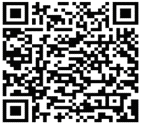 N° TOTAL DE PEDIMENTOS Y/O AVISOS CONSOLIDADOS DE LA OPERACIÓN:N° TOTAL DE PEDIMENTOS Y/O AVISOS CONSOLIDADOS DE LA OPERACIÓN:N° TOTAL DE PEDIMENTOS Y/O AVISOS CONSOLIDADOS DE LA OPERACIÓN:CONTENEDORES/EQUIPO DE FERROCARRIL/N° ECONÓMICO DEL VEHÍCULO:CANDADOSSECCIÓN ADUANERA DE DESPACHO:CADENA ORIGINAL: CADENA ORIGINAL: CADENA ORIGINAL: CADENA ORIGINAL: FIRMA DEL REPRESENTANTE LEGAL, AGENTE O APODERADO:FIRMA DEL REPRESENTANTE LEGAL, AGENTE O APODERADO:FIRMA DEL REPRESENTANTE LEGAL, AGENTE O APODERADO:FIRMA DEL REPRESENTANTE LEGAL, AGENTE O APODERADO:N° DE SERIE DEL CERTIFICADO:SELLO DIGITAL:N° DE SERIE DEL CERTIFICADO:SELLO DIGITAL:N° DE SERIE DEL CERTIFICADO:SELLO DIGITAL:N° DE SERIE DEL CERTIFICADO:SELLO DIGITAL:SELLO DEL SAT: SELLO DEL SAT: SELLO DEL SAT: SELLO DEL SAT: N° DE SERIE DEL CERTIFICADO:SELLO DIGITAL: N° DE SERIE DEL CERTIFICADO:SELLO DIGITAL: N° DE SERIE DEL CERTIFICADO:SELLO DIGITAL: N° DE SERIE DEL CERTIFICADO:SELLO DIGITAL: DECLARO BAJO PROTESTA DE DECIR VERDAD, EN LOS TÉRMINOS DE LO DISPUESTO POR EL ARTÍCULO 81 DE LA LEY, REPRESENTANTE LEGAL, AGENTE O APODERADO.*La fecha y hora de emisión corresponden a la hora centro del país.DECLARO BAJO PROTESTA DE DECIR VERDAD, EN LOS TÉRMINOS DE LO DISPUESTO POR EL ARTÍCULO 81 DE LA LEY, REPRESENTANTE LEGAL, AGENTE O APODERADO.*La fecha y hora de emisión corresponden a la hora centro del país.DECLARO BAJO PROTESTA DE DECIR VERDAD, EN LOS TÉRMINOS DE LO DISPUESTO POR EL ARTÍCULO 81 DE LA LEY, REPRESENTANTE LEGAL, AGENTE O APODERADO.*La fecha y hora de emisión corresponden a la hora centro del país.DECLARO BAJO PROTESTA DE DECIR VERDAD, EN LOS TÉRMINOS DE LO DISPUESTO POR EL ARTÍCULO 81 DE LA LEY, REPRESENTANTE LEGAL, AGENTE O APODERADO.*La fecha y hora de emisión corresponden a la hora centro del país.DOCUMENTO DE OPERACIÓN PARA DESPACHO ADUANEROPágina 1 de NN° DE INTEGRACIÓN:		                            PATENTE O AUTORIZACIÓN.:N° DE INTEGRACIÓN:		                            PATENTE O AUTORIZACIÓN.:DECLARO BAJO PROTESTA DE DECIR VERDAD, EN LOS TÉRMINOS DE LO DISPUESTO POR EL ARTÍCULO 81 DE LA LEY, REPRESENTANTE LEGAL, AGENTE O APODERADO.